OWOSSO HIGH SCHOOL
BOYS VARSITY BASEBALLOwosso High School Varsity Baseball falls to Swartz Creek High School 7-2Monday, April 30, 2018
6:00 PM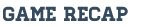 The Trojans battled in game 2, but eventually fell short, losing 7-2 to Swartz Creek. Luke Wheeler started on the mound for the Trojans, pitching 5 and 2/3 innings before Joey Wagner pitched the final out for the Trojans. Jordan Klapko had 2 hits for the Trojans with a single and a double. John Wheeler also had 2 hits, both singles. Chris Carmody and Luke Wheeler both singled for the Trojans. The Trojans record is now 3-11 for the season.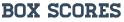 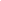 